ФЕДЕРАЛЬНОЕ ГОСУДАРСТВЕННОЕ АВТОНОМНОЕ ОБРАЗОВАТЕЛЬНОЕ УЧРЕЖДЕНИЕ ВЫСШЕГО ОБРАЗОВАНИЯ «САМАРСКИЙ НАЦИОНАЛЬНЫЙ ИССЛЕДОВАТЕЛЬСКИЙ УНИВЕРСИТЕТ ИМЕНИ АКАДЕМИКА С.П. КОРОЛЕВА»                                                                                   УТВЕРЖДАЮ                                                                                  Ректор Университетад.т.н., профессор Шахматов Е.В. ____________________________ “____” __________ 2017 г. М.П.ОТЧЁТпо реализации плана военно-патриотической работы студенческого военно-патриотического объединения «Сокол СГАУ» Самарского университета.Мероприятие: участие воспитанников  клуба «Волонтёры в погонах» СВПО  «Сокол СГАУ» в информационно-пропагандистской акции «Агитационный поезд «Армия Победы 2017» на ж/д вокзале г. Самара 02.05.2017 года.  г. Самара 2017 г.02 мая 2017 года на ж/д вокзале г. Самара, проходила  информационно-пропагандистская акция «Агитационный поезд «Армия-Победы-2017»Воспитанники военно-патриотического клуба «Волонтёры в погонах» СВПО «СОКОЛ» СГАУ приняли участие в указанном мероприятии, проявив высокую гражданскую позиции, уважение памяти павших и ветеранам Великой Отечественной войны. 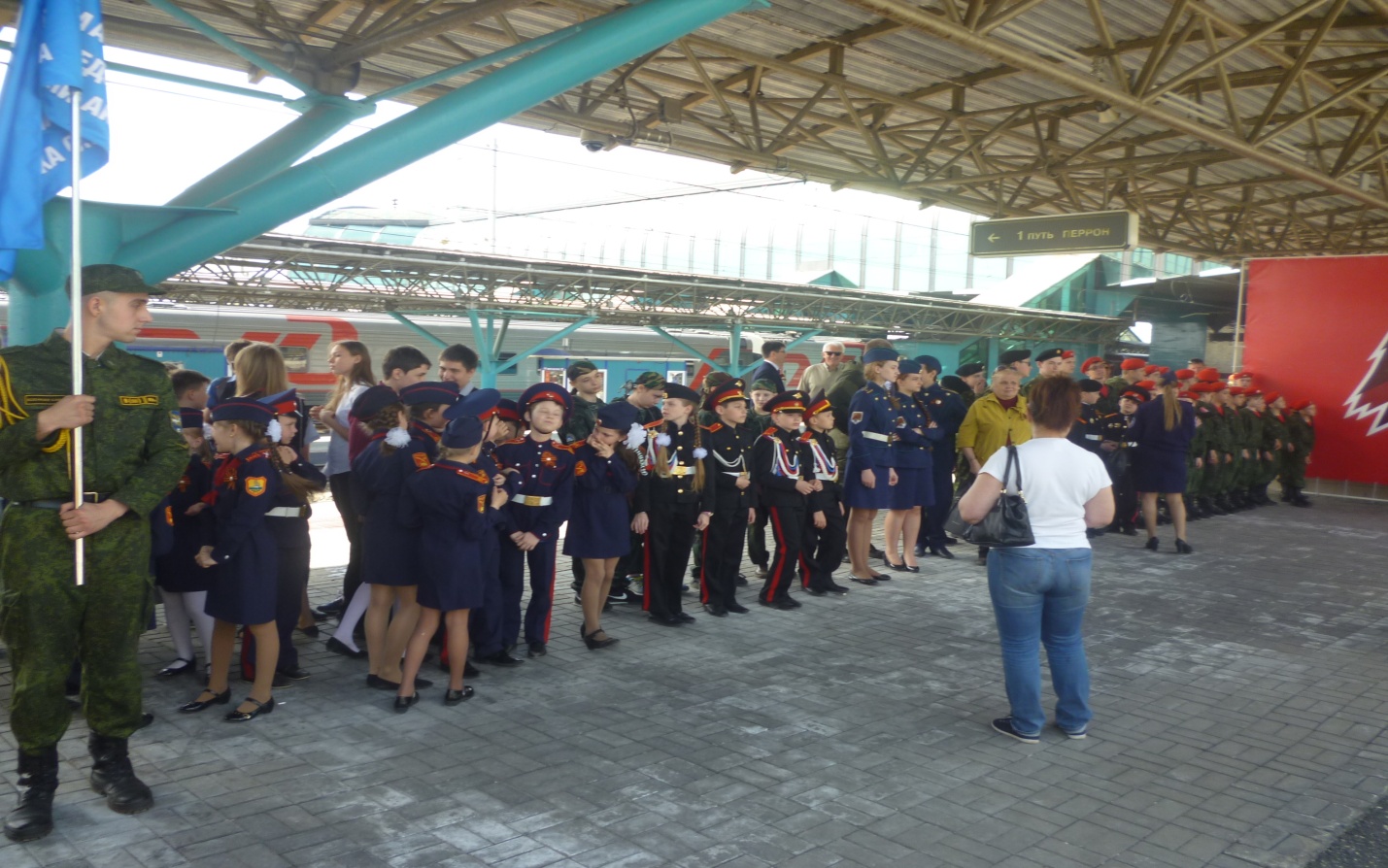 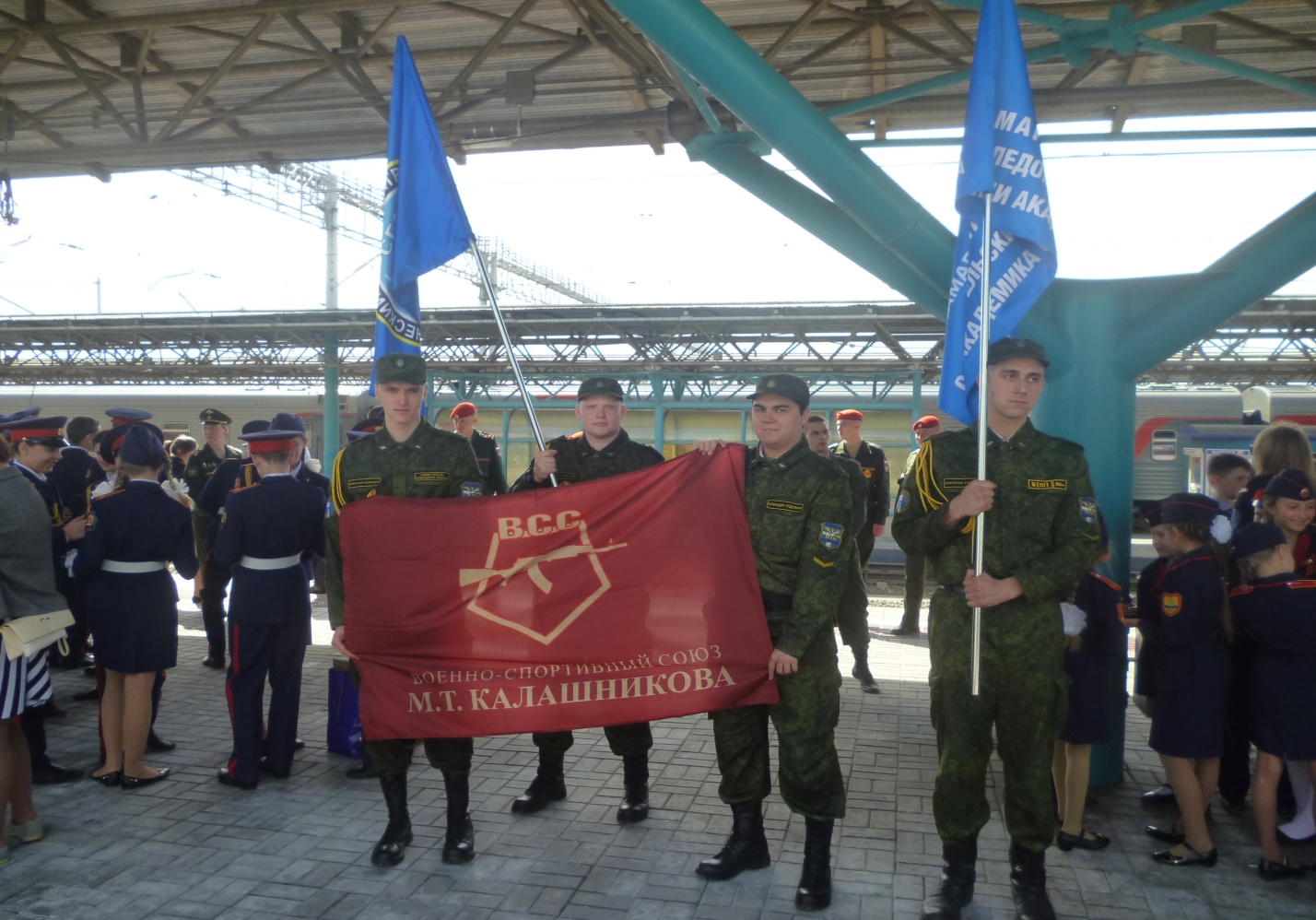 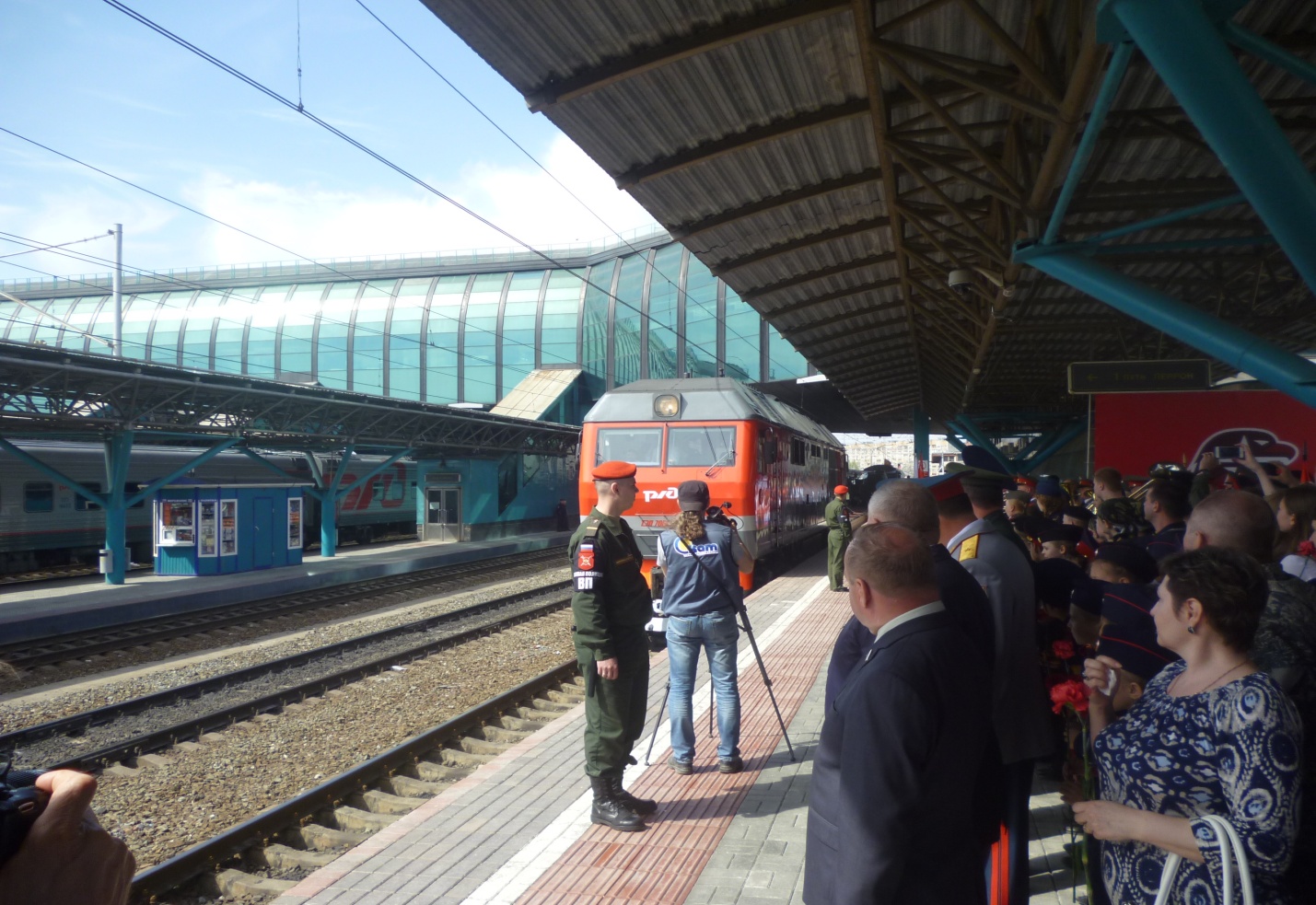 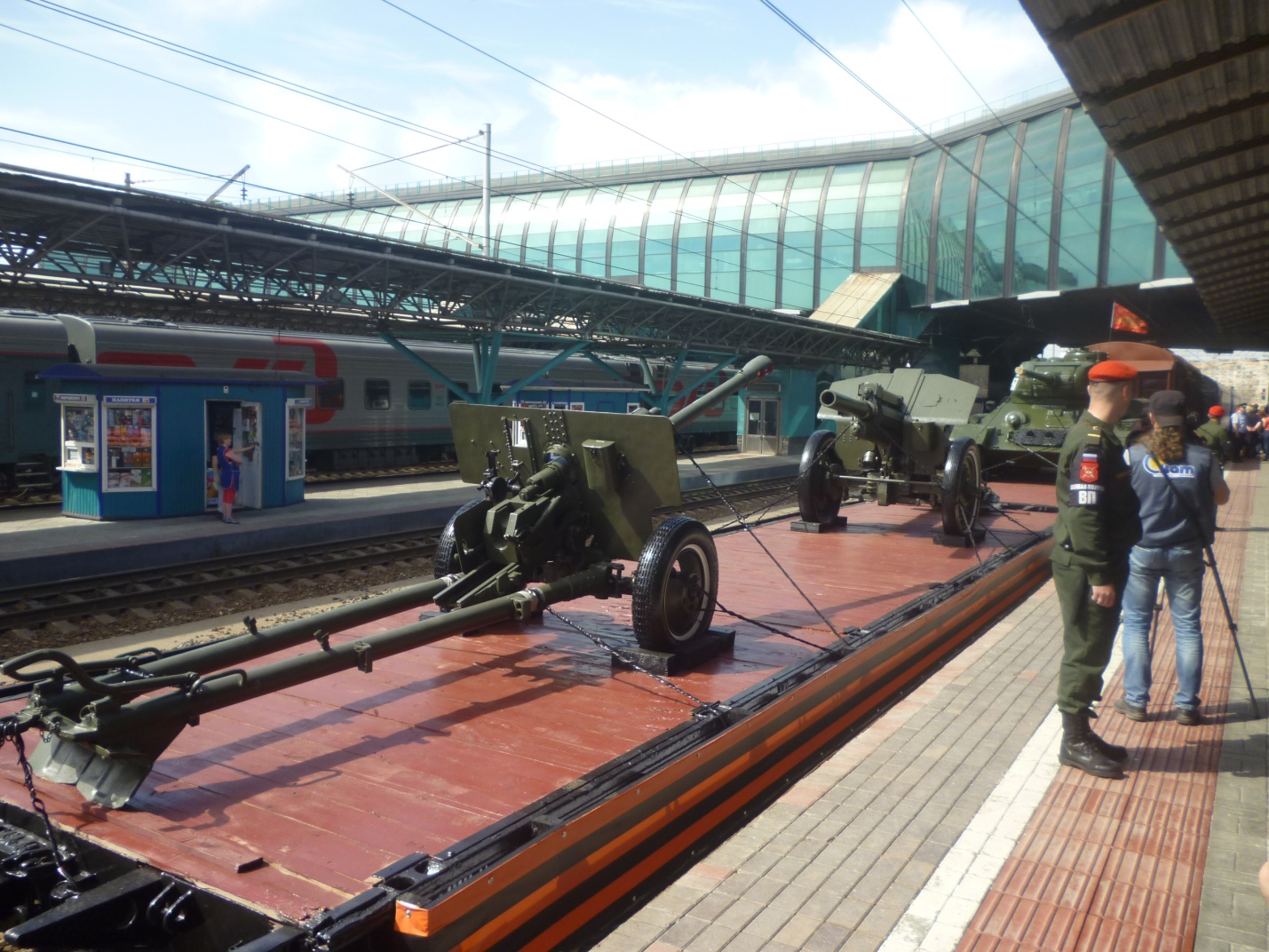 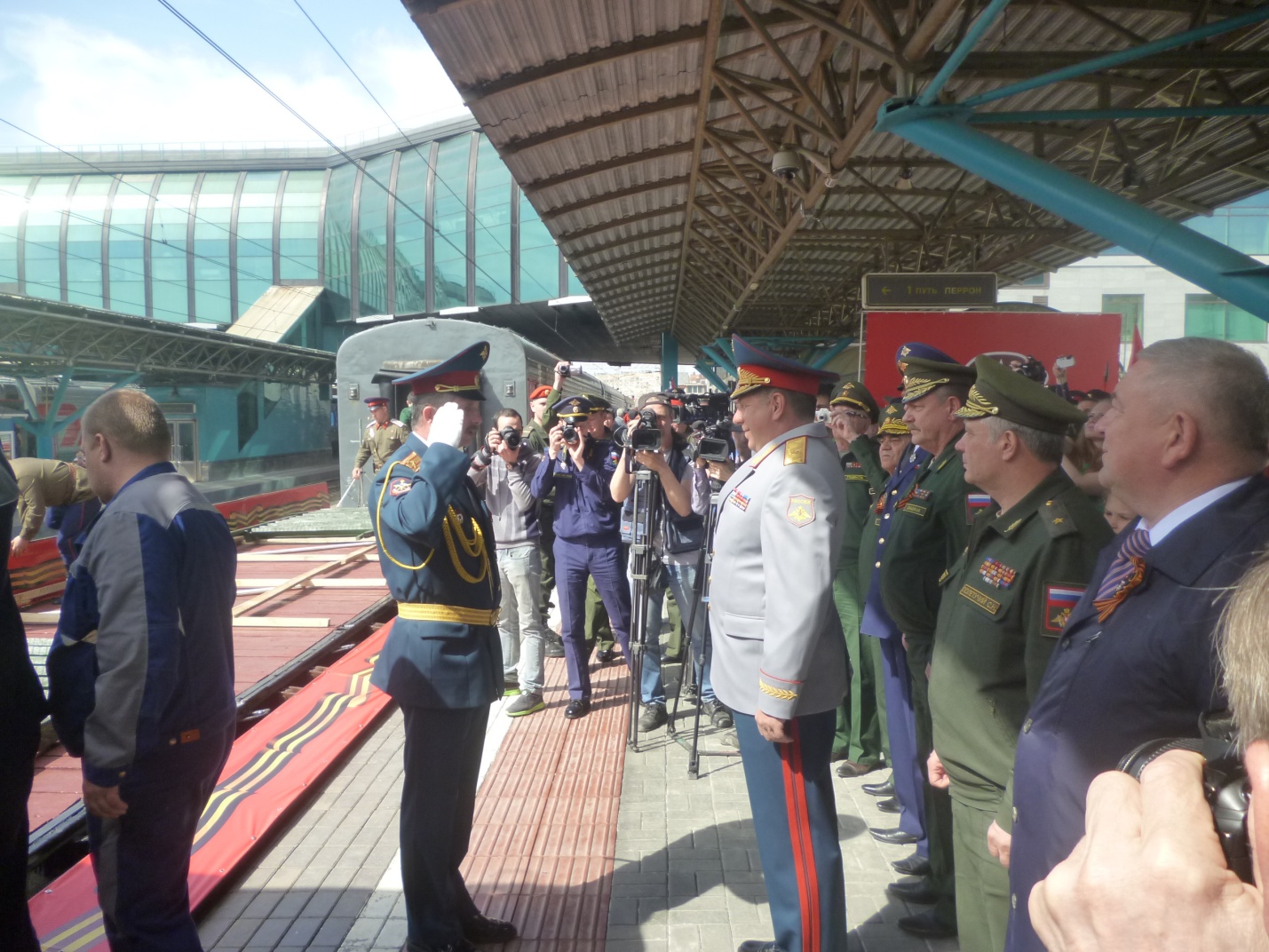 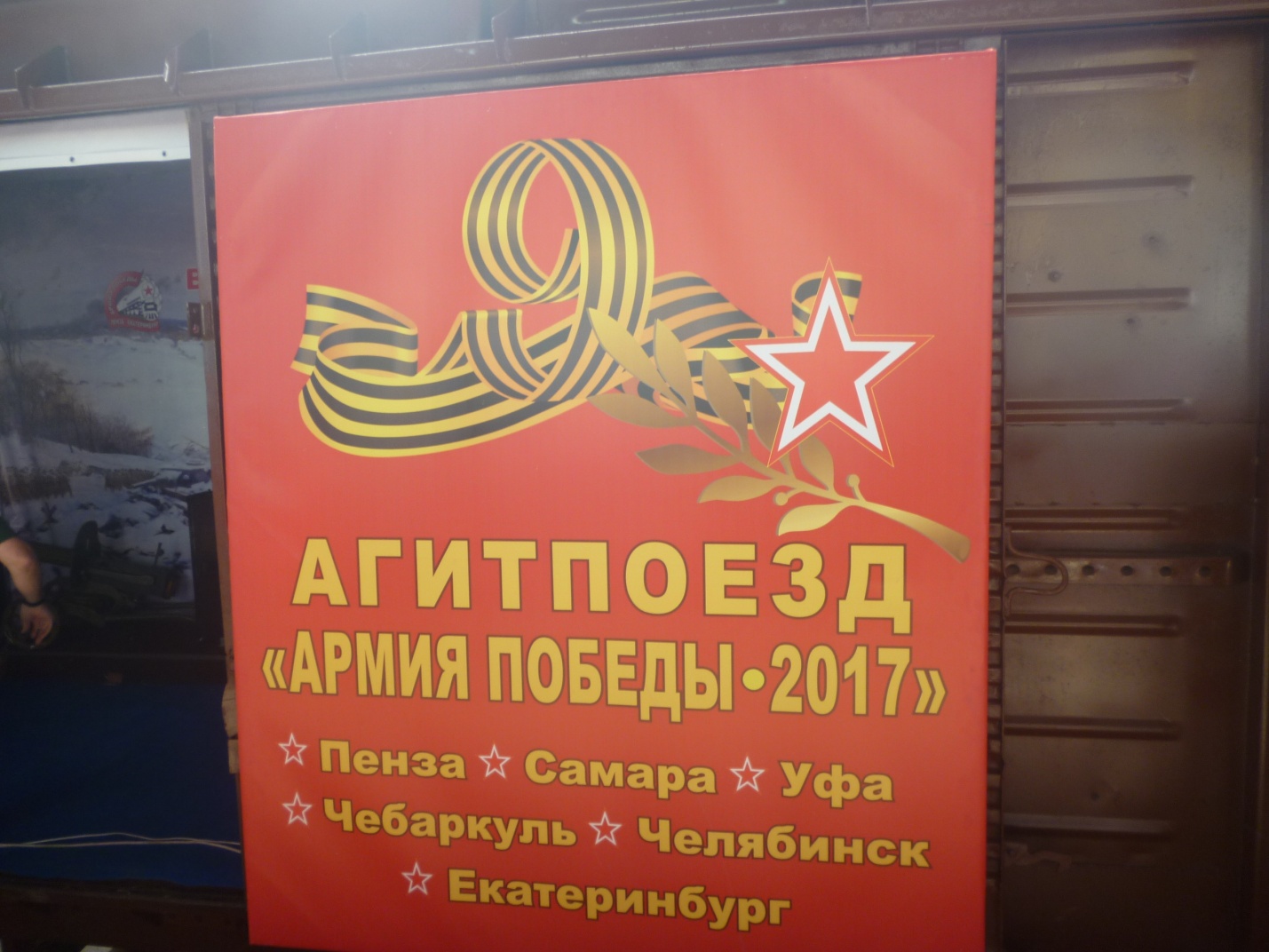 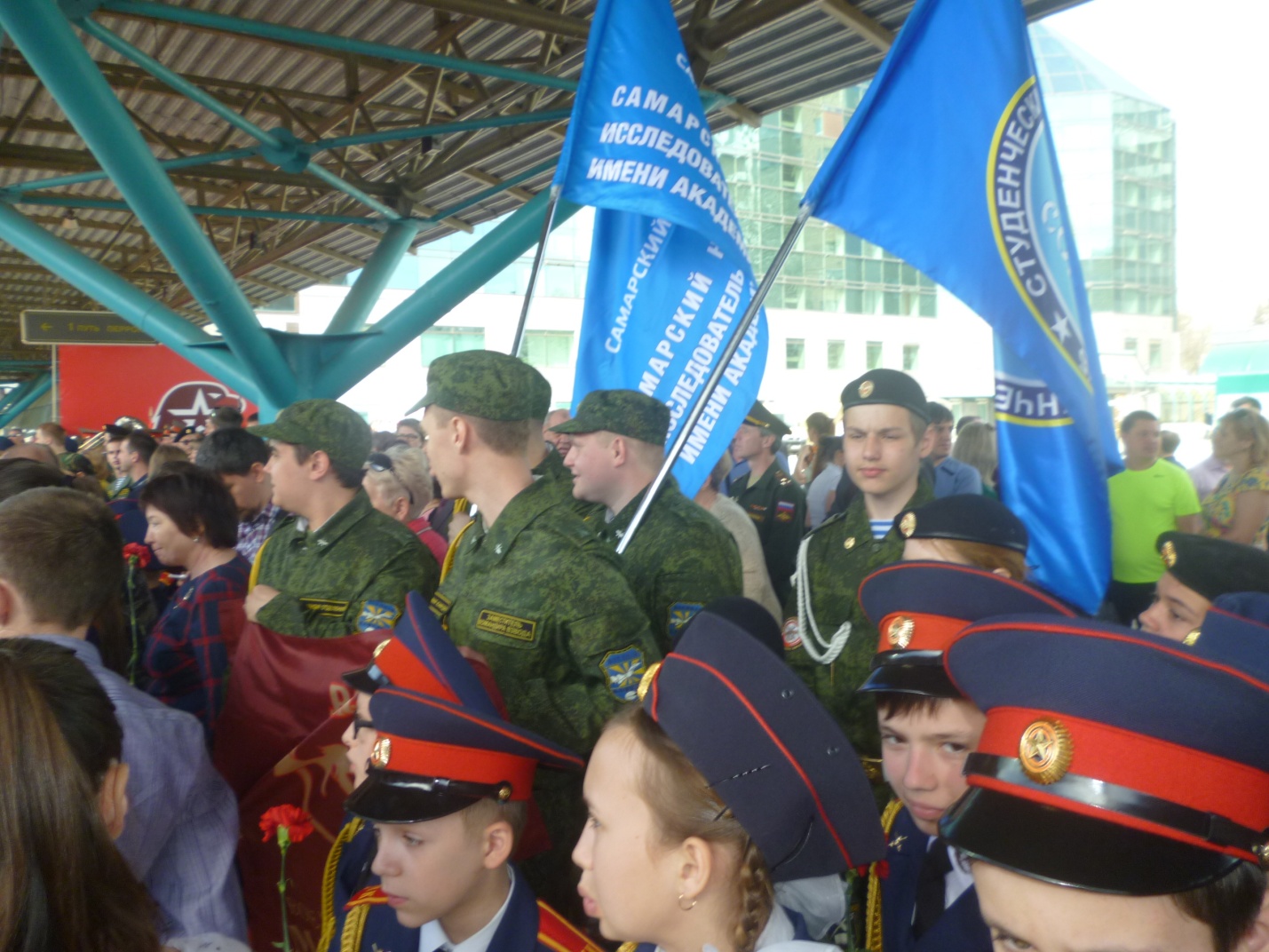 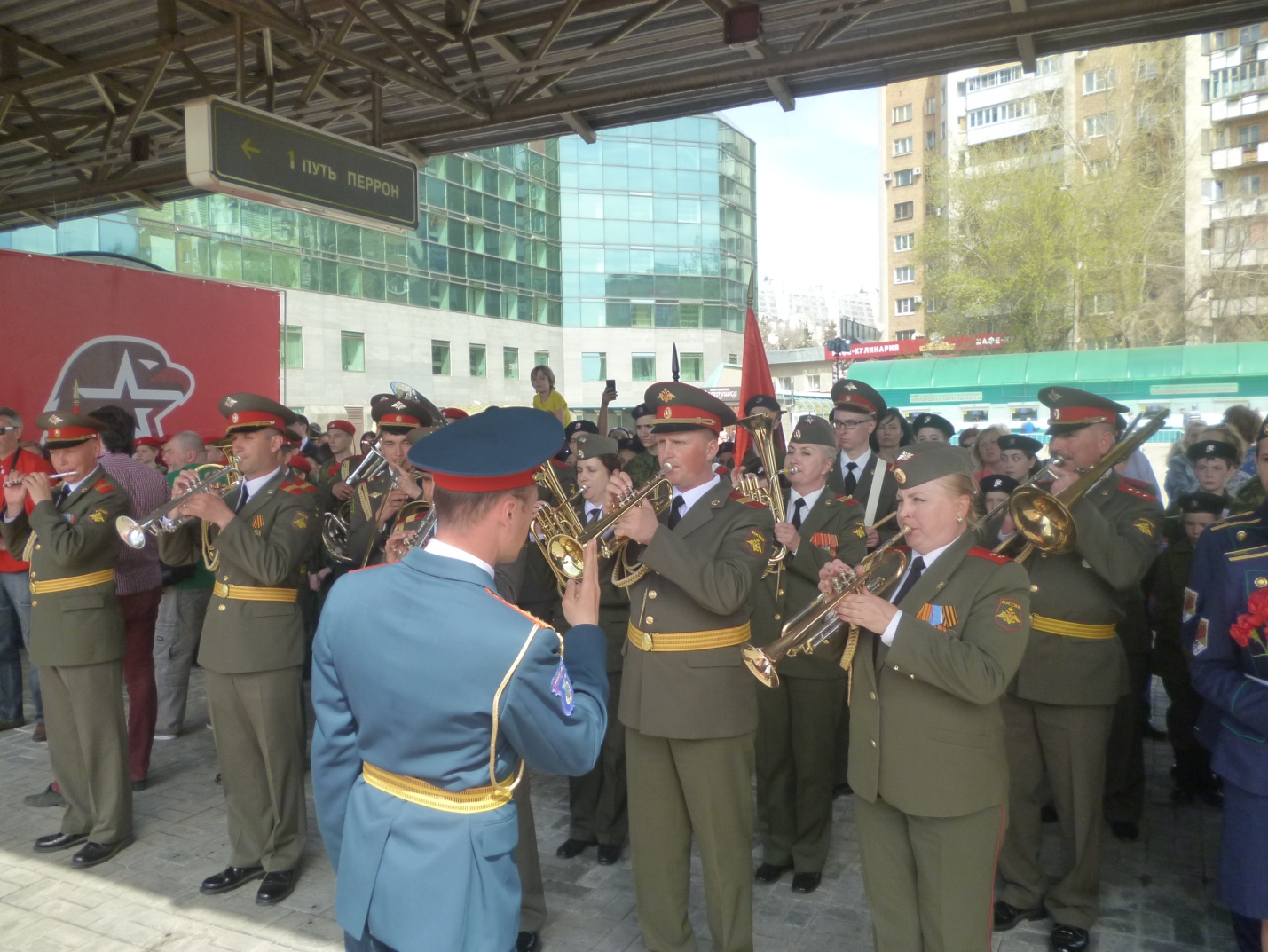 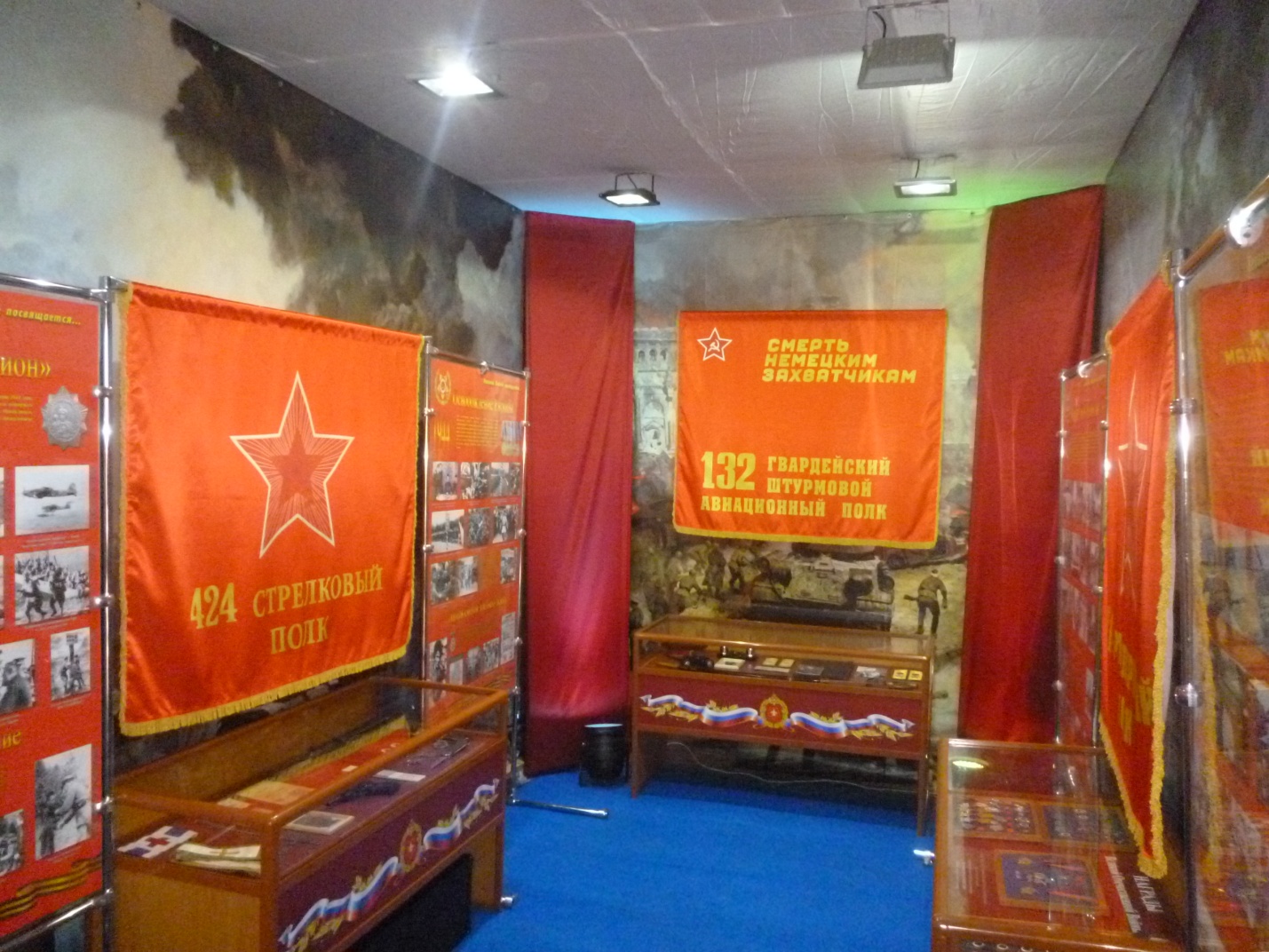 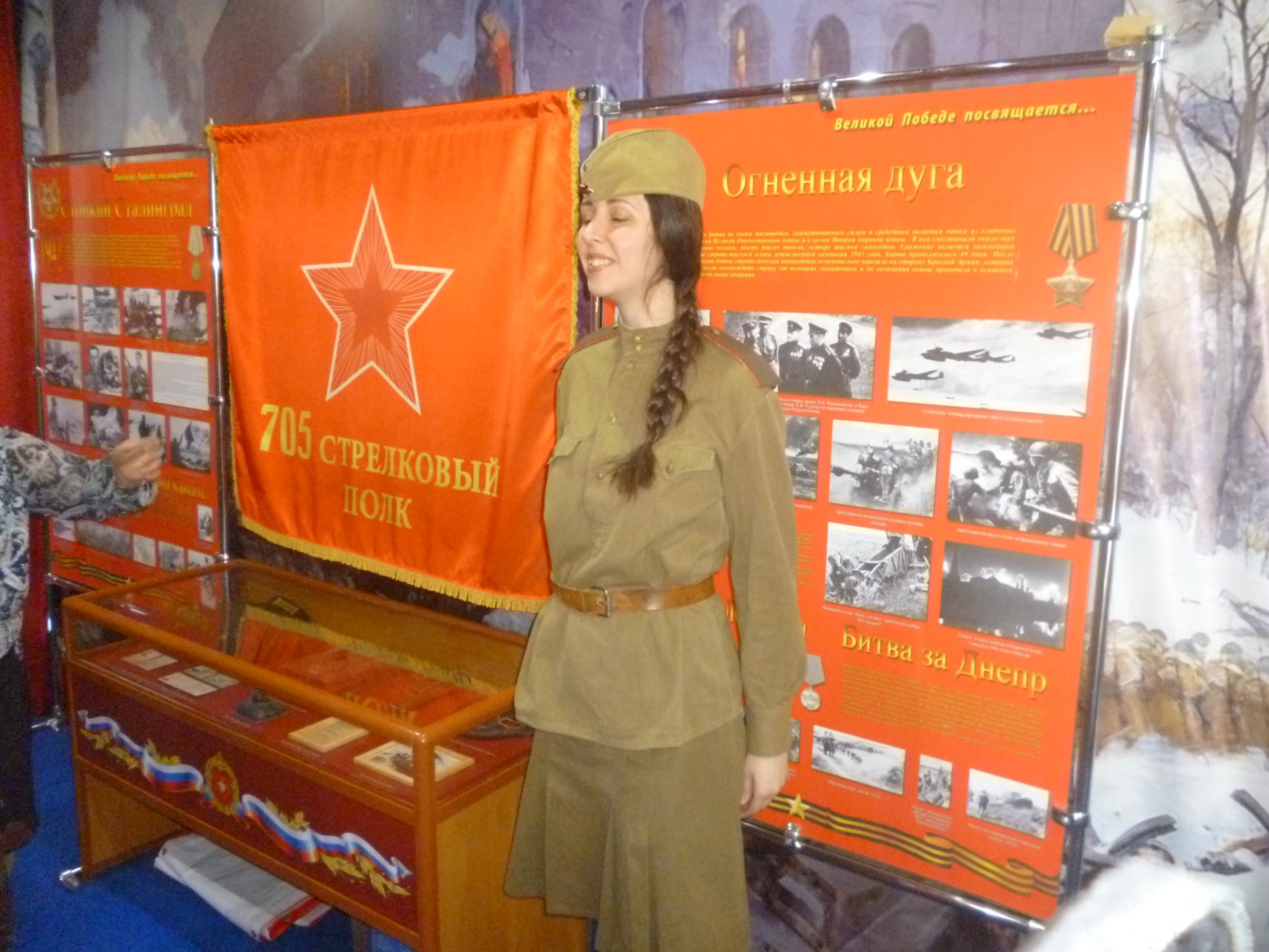 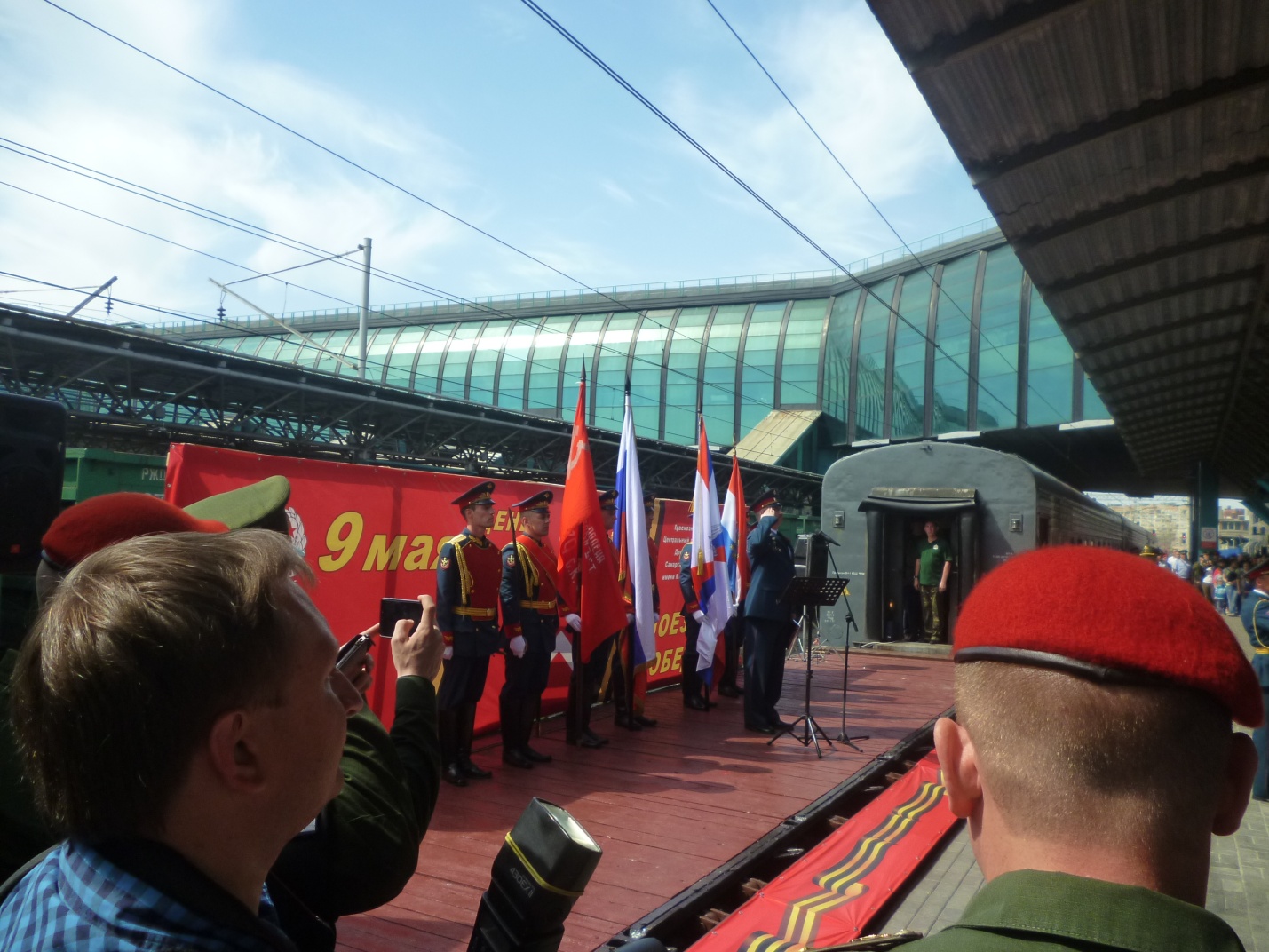 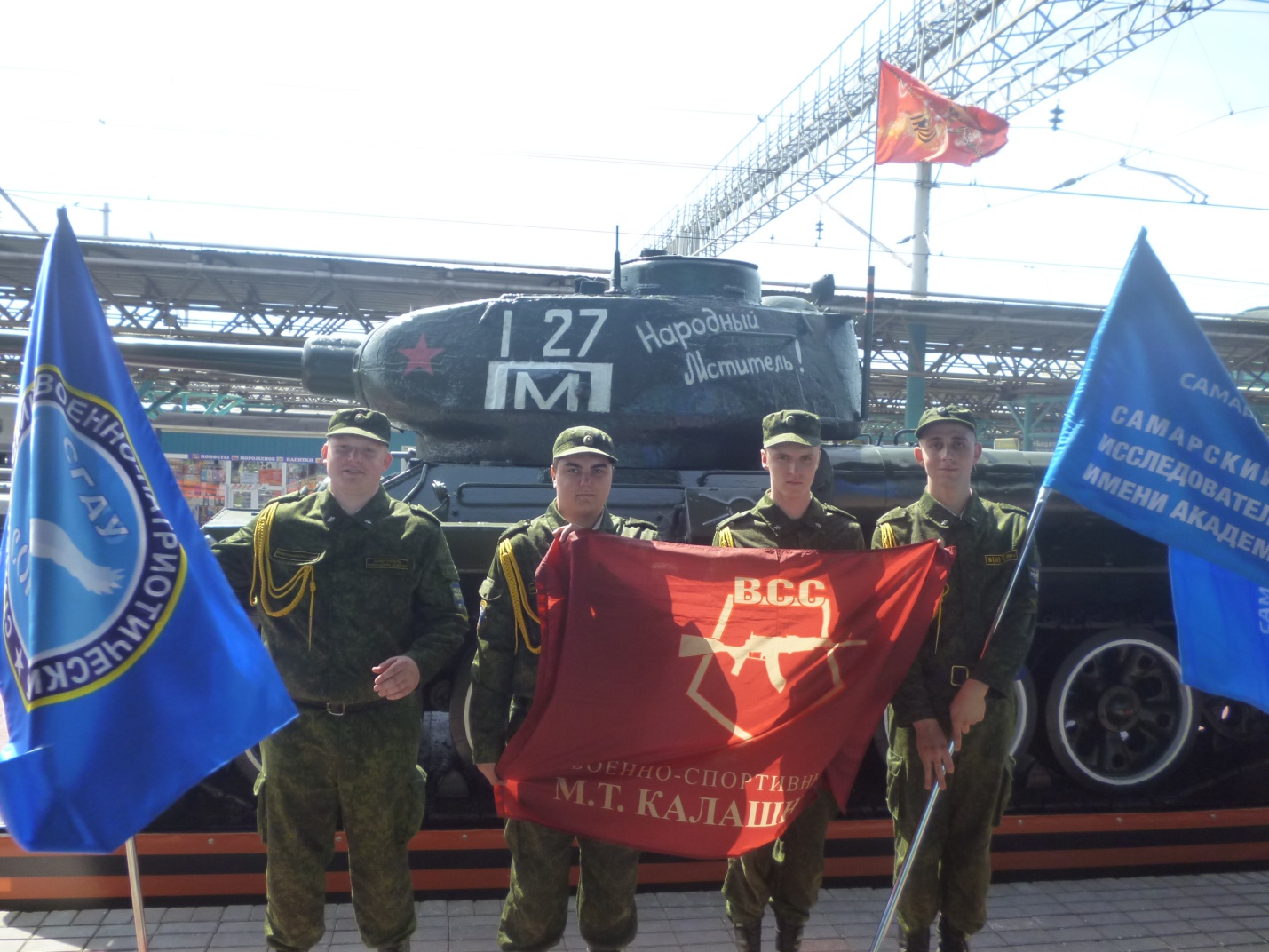 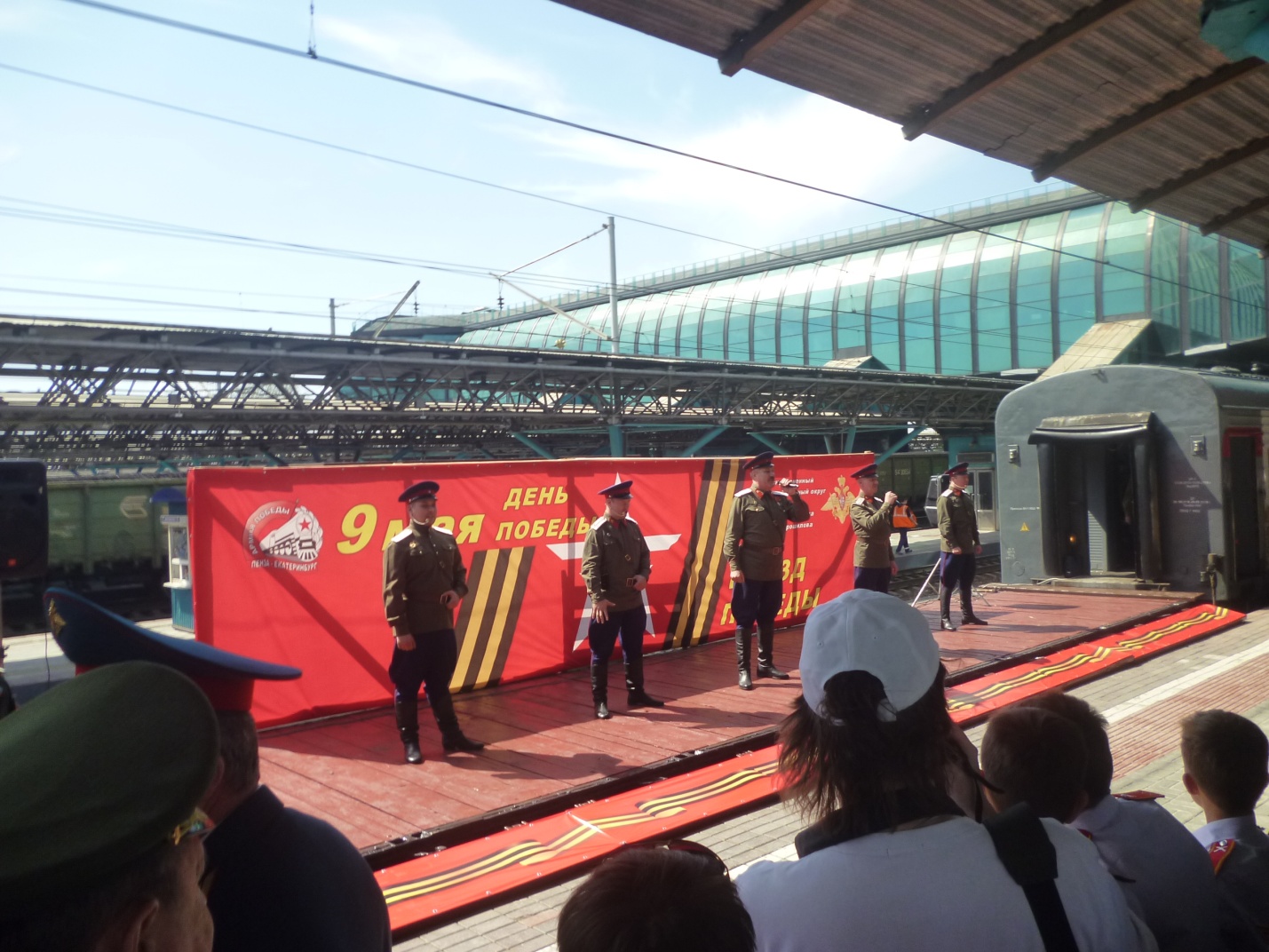 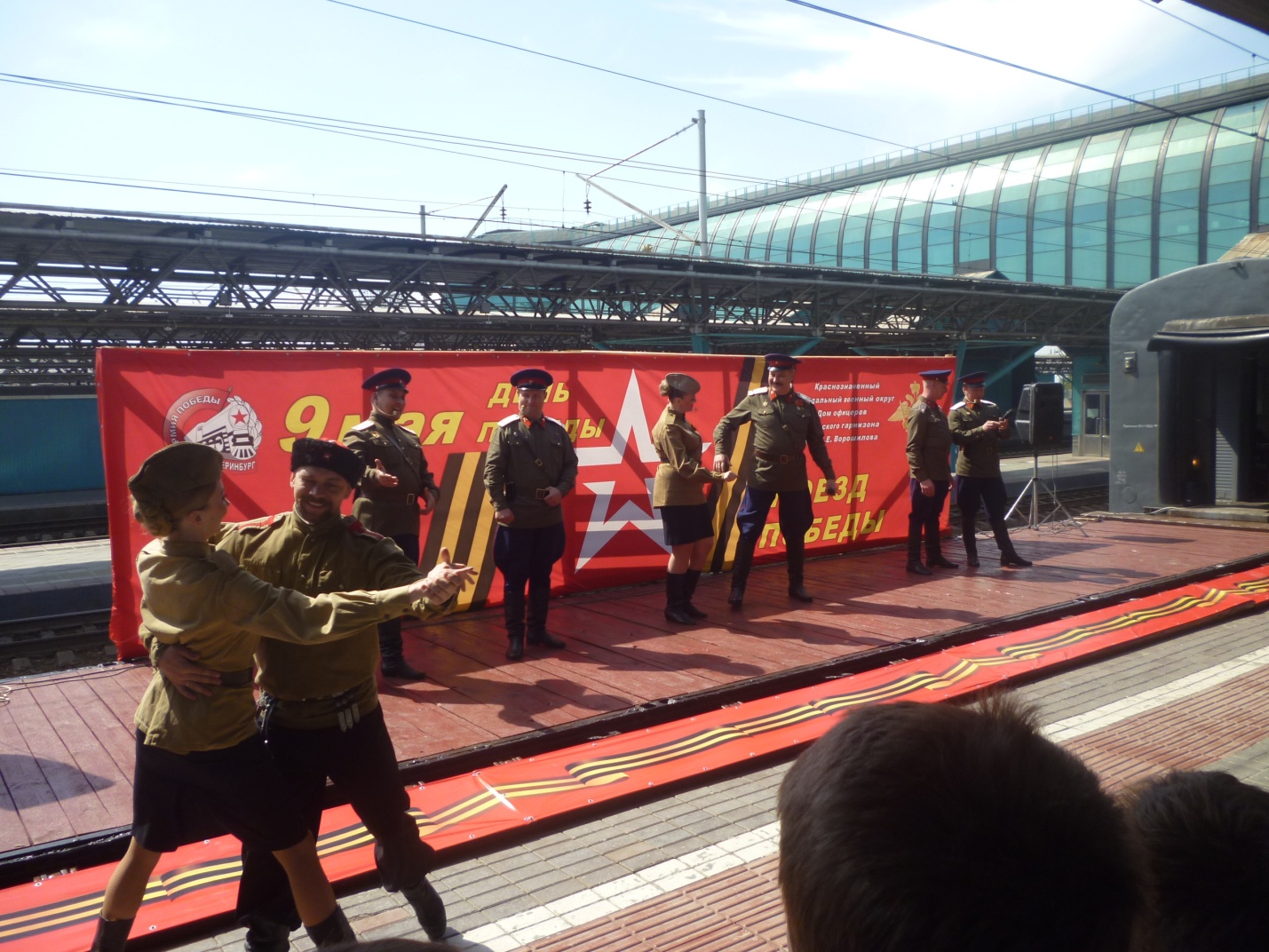 Руководитель клуба «Волонтеры в погонах»__________________ В.А. ЗахаровРуководитель СВПО «СОКОЛ»____________________ В.Т. Одобеску